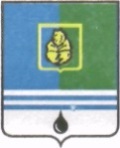 РЕШЕНИЕДУМЫ ГОРОДА КОГАЛЫМАХанты-Мансийского автономного округа - ЮгрыОт «___»_______________20___г.                                                   №_______ - ЮгрыЮгрыОт «___»_______________20___г.                                                             №_______ О внесении изменений в решение Думы города Когалымаот 22.06.2016 №690-ГДВ соответствии с Федеральным законом от 06.10.2003 №131-ФЗ «Об общих принципах организации местного самоуправления в Российской Федерации»,  Уставом города Когалыма, Дума города Когалыма РЕШИЛА:1. Внести в решение Думы города Когалыма от 22.06.2016 №690-ГД «О Порядке осуществления контроля за исполнением органами местного самоуправления и должностными лицами органов местного самоуправления полномочий по решению вопросов местного значения» (далее – решение) следующие изменения:1.1. пункт 3 части 1 статьи 2 приложения к решению изложить в следующей редакции:«3) выполнение муниципальных программ, планов, программ комплексного развития городского округа, стратегии социально-экономического развития муниципального образования;»;1.2. пункте 2 части 1 статьи 3 приложения к решению после слова «планов,» дополнить словами «программ комплексного развития городского округа»;1.3. наименование статьи 5 приложения к решению изложить в следующей редакции:«Статья 6. Ответственность по настоящему Порядку».2. Опубликовать настоящее решение в газете «Когалымский вестник».ПредседательДумы города Когалыма                                                     А.Ю.Говорищевапроект вносится Думойгорода Когалыма